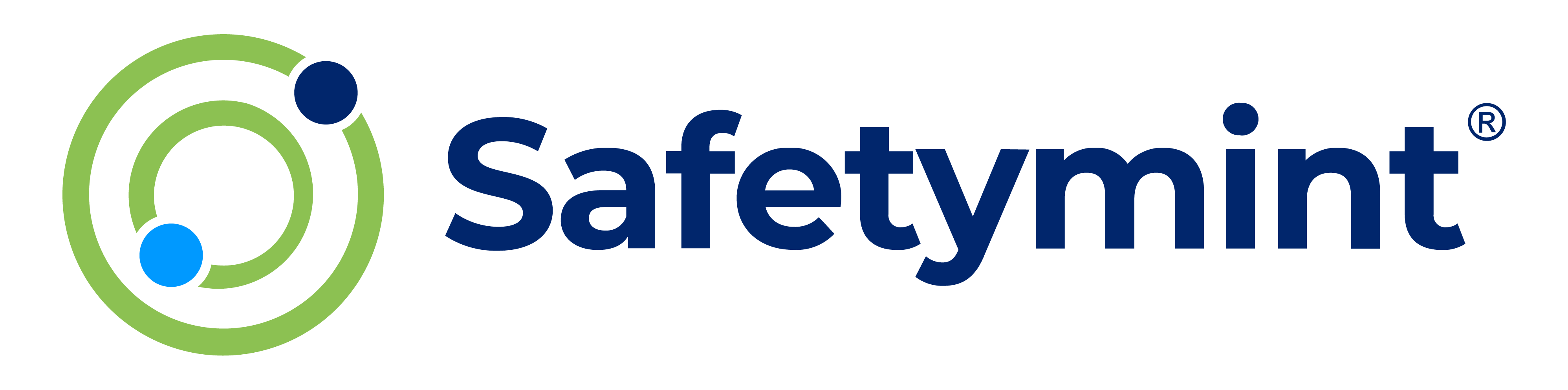 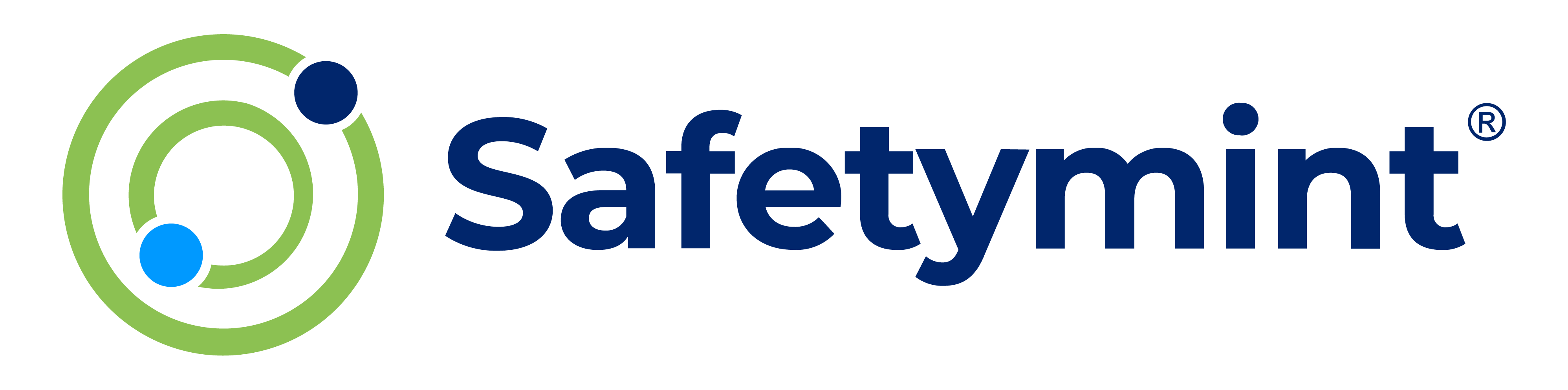 Workplace Incident Report FormINCIDENT DETAILSINCIDENT DETAILSINCIDENT DETAILSINCIDENT DETAILSDate and time of the incidentDate and time of the incident:Location of the incidentLocation of the incident:Describe the incidentDescribe the incident:Details of the witnesses, if anyDetails of the witnesses, if any:INCIDENT CATEGORYINCIDENT CATEGORYINCIDENT CATEGORYSelect the appropriate category for the incident:Select the appropriate category for the incident:Select the appropriate category for the incident:SafetySafetyHealthHealthSecuritySecurityEnvironmentalEnvironmentalProperty DamageProperty DamageOther (specify)                           :PERSON(S) INVOLVEDPERSON(S) INVOLVEDPERSON(S) INVOLVEDName(s) of the person(s) directly involved in the incident:Job title(s) of the person(s) involved:Describe the nature and extent of the injuries, if any:Describe the treatments provided, if any:INCIDENT DESCRIPTIONINCIDENT DESCRIPTIONINCIDENT DESCRIPTIONProvide a detailed description of the incident, including how it occurred and any contributing factors:Provide a detailed description of the incident, including how it occurred and any contributing factorsIMMEDIATE ACTIONS TAKENIMMEDIATE ACTIONS TAKENIMMEDIATE ACTIONS TAKENDescribe the immediate actions taken to address the incident and mitigate any further risks or damages:Describe the immediate actions taken to address the incident and mitigate any further risks or damagesFOLLOW-UP ACTIONSFOLLOW-UP ACTIONSFOLLOW-UP ACTIONSOutline any follow-up actions or investigations that will be conducted as a result of the incident:Outline any follow-up actions or investigations that will be conducted as a result of the incidentPREVENTIVE MEASURESPREVENTIVE MEASURESPREVENTIVE MEASURESWhat preventive measures can be implemented to avoid similar incidents in the future?:What preventive measures can be implemented to avoid similar incidents in the future?ADDITIONAL COMMENTSADDITIONAL COMMENTSADDITIONAL COMMENTSIs there any additional information or comments you would like to include?:Is there any additional information or comments you would like to include?REPORT FILTERREPORT FILTERREPORT FILTERName:Job Title / Role:Contact Details: